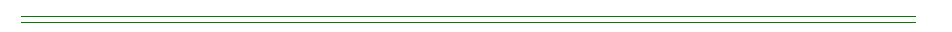 ОБРАЗЕЦПРОТОКОЛ №Собрания профгруппы Гостиницы МГПУг. Москва                                                                              01» февраля 2018г.                                                                                         Членов профсоюза -7                                                                                         Присутствовали -5ПОВЕСТКА ДНЯ:1. Об участии членов профсоюза института в мероприятии профкома ППО МГПУ.СЛУШАЛИ: профорга гостиницы МГПУ Лялюк И.Н. 18 февраля 2018 года состоится коллективный выезд на экскурсию в Ростов Великий «Масленица телогрейка». Профком предлагает принять участие в мероприятии. Дотация профкома 1000 рублей.ВЫСТУПИЛИ: Чугунова Т.В.ПОСТАНОВИЛИ: просить профком ППО МГПУ включит в состав группы следующих членов профсоюза:1.2.3.ГОЛОСОВАЛИ: «За» -5 чел., «Против» - отсутствует, «Воздержались» - отсутствует.Профорг                                                                   Лялюк И.Н.Местная общественная организацияПЕРВИЧНАЯ ПРОФСОЮЗНАЯ ОРГАНИЗАЦИЯ ПРЕПОДАВАТЕЛЕЙ, СОТРУДНИКОВ И СТУДЕНТОВМОСКОВСКОГО ГОРОДСКОГО ПЕДАГОГИЧЕСКОГО УНИВЕРСИТЕТА (ППО МГПУ) Региональной общественной организации - Московской городской организацииПрофсоюза работников народного образования и науки Российской Федерации